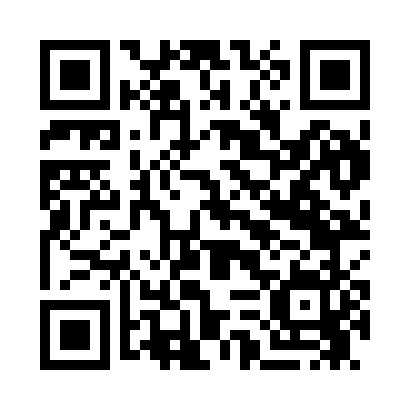 Prayer times for Lagoona Beach, Minnesota, USAMon 1 Jul 2024 - Wed 31 Jul 2024High Latitude Method: Angle Based RulePrayer Calculation Method: Islamic Society of North AmericaAsar Calculation Method: ShafiPrayer times provided by https://www.salahtimes.comDateDayFajrSunriseDhuhrAsrMaghribIsha1Mon3:455:421:305:399:1811:152Tue3:465:431:305:409:1711:143Wed3:475:431:305:409:1711:134Thu3:485:441:315:409:1711:135Fri3:495:451:315:409:1611:126Sat3:505:451:315:409:1611:117Sun3:515:461:315:409:1611:108Mon3:535:471:315:409:1511:099Tue3:545:481:315:409:1511:0810Wed3:555:481:315:409:1411:0711Thu3:575:491:325:399:1311:0612Fri3:585:501:325:399:1311:0513Sat3:595:511:325:399:1211:0414Sun4:015:521:325:399:1111:0215Mon4:025:531:325:399:1111:0116Tue4:045:541:325:399:1011:0017Wed4:055:551:325:399:0910:5818Thu4:075:561:325:389:0810:5719Fri4:095:571:325:389:0710:5520Sat4:105:581:325:389:0610:5421Sun4:125:591:325:389:0510:5222Mon4:136:001:325:379:0410:5123Tue4:156:011:325:379:0310:4924Wed4:176:021:325:379:0210:4725Thu4:186:031:335:369:0110:4626Fri4:206:041:325:369:0010:4427Sat4:226:051:325:368:5910:4228Sun4:246:061:325:358:5810:4029Mon4:256:081:325:358:5710:3930Tue4:276:091:325:348:5510:3731Wed4:296:101:325:348:5410:35